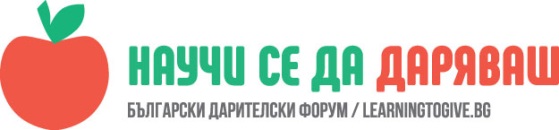 УРОК: Среща с доброволецДиляна Илиева, преподавател в 35 СУ „Добри Войников“ ,   гр. СофияЧасът е проведен в 2 „В“ клас октомври - декември 2017 г.                                                          „ Вместо да почиваме на дивана, гледайки телевизия , можем да отделим от свободното си време , за да помагаме на деца в нужда и по този начин да се забавляваме  „  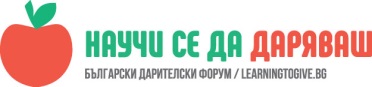 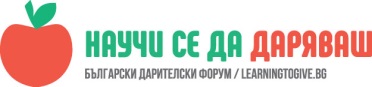 Учениците да се запознаят с истински, действащ довроволецУчениците да чуят от първо лице какви са подбудите на един довроволец и как се развива мрежа от доброволциДа разберат и осъзнаят малките ученици как работи доброволчеството. Учениците да осъзнаят,че не всяко дете получава нужните грижи, внимание и подкрепа , но има добри хора , които им помагат.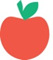    ОписаниеЗа да изясним съвсем понятията, свързани с работата ни по програмата "Научи се да даряваш" като благотворителност, филантропия, дарителство и доброволчество , в класа ни гостува Благовеста Пугьова - създател на фондация "Подарете книга" - www.podaretekniga.org Блага разказа на децата как и защо е започнала да помага на деца без родители да се учат по-добре в училище и как постепенно са се включили още много хора като нея в тази благородна инициатива. Учениците разбраха как работи мрежата от доброволци и как хората могат да използват свободното си време в помощ на другите, а не само като се забавляват или почиват пред телевизора. И всъщност добрите дела също могат да бъдат забавни. :) Освен доброволец в класа  , могат да се поканят и деца , на които фондацията помага или да се посети някоя тяхна сбирка, за да се създаде цялостна представа в учениците какво се случва реално. 